Combe Hay Parish Councilhttps://combehaypc.org.ukBATHAVON SOUTH WARD, BATH & NORTH-EAST SOMERSETChairman: Malcolm Austwick, Brook House, Combe Hay, Bath BA2 7EG  malcolm.austwick@combehaypc.netClerk: Robin Campbell, 4 Monmouth Paddock, Norton St Philip, Bath BA2 7LA  07932 557202  combehaypcclerk@gmail.comPUBLIC NOTICEA MEETING of the above-named Parish Council will be held on Thursday 07 July 2022
starting at 7.00pm in Combe Hay Church, which members of the press and public have the right to attend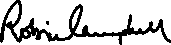 Robin Campbell, Clerk, 30 June 2022AGENDAPUBLIC PARTICIPATION Members of the public are welcome and may address the Council on matters of local concern. Written questions may be submitted to the Clerk in advance. 22.056  Apologies To CONSIDER apologies for absence22.057	Council (a) To DECLARE interests, RECEIVE written dispensation requests for items of disclosable pecuniary interest and GRANT requests where appropriate(b) To CONSIDER the election of a Vice-chairman for the coming year 	(c) To NOTE the retirement of Robin Campbell as Clerk on 30.06.2022	(d) To CONFIRM Olga Shepherd as Clerk and Responsible Financial Officer from 01.07.2022 	(e) To CONSIDER the Clerk’s contract and provision of equipment22.058  Minutes (a) To APPROVE and SIGN the minutes of the Parish Council Meeting of 18.05.2022(b) To NOTE the draft minutes of the Annual Parish Meeting of 18.05.202222.059  Clerk’s report To RECEIVE a report from the outgoing Clerk on actions from previous 
                           meetings not on this agenda.22.060	Councillors’ reports To RECEIVE reports on matters not on this agenda22.061	Planning  To CONSIDER the following applicationCouncillors are advised to review on the B&NES website a number of applications relating to Discharge of Conditions attached to application 17/02588/EFUL, Sulis Down Phase 1, on which the council would not normally comment, but may do so. (b) To NOTE planning decisions by B&NES Council since the last PC meeting:(c) Sulis Down development To RECEIVE an update            22.062	Environment(a) To RECEIVE  updates as available22.063	Community and Communication  (a) Queen’s Platinum Jubilee  
     (i) To REVIEW the events and NOTE any lesson for the future.      (ii) To RECEIVE a financial report on the events and CONSIDER options in the case of a     
      surplus(b) Welcome Pack To NOTE any new residents for welcome pack22.064	Parish Assets (a) Defibrillator Kiosk To RECEIVE a maintenance update 22.065	Highways and Rights of Way To RECEIVE an update, including on 20mph speed limit22.066  Emergency Plan To RECEIVE an update            22.067	Finance (a) To APPROVE and SIGN the Month 3 financial statement and SIGN the bank reconciliation(b) To NOTE payments made since the last meeting(c) To APPROVE payments (list at meeting) and AGREE signatories for online authorization. 22.068 Information only		Matters requiring a decision must be listed elsewhere on the agendaTo NOTE correspondence received.(b)  To RECEIVE miscellaneous reports       	22.069	Meetings To CONFIRM date, time and venue of next meeting:22/02169/EOUT
Parcel 4234, Combe Hay Lane, Combe Hay, Bath, Bath And North East Somerset(i) Outline application for Phases 3 andfor up to 300 dwellings; landscaping; drainage; open space; footpaths and emergency access; all matters reserved, except access from Coombe Hay Lane via the approved Phase 1 spine road (details of internal roads and footpaths reserved); (ii) Detailed application for the continuation of the spine road (from Phase 1), to and through Sulis Manor and associated works comprising: the demolition of existing dilapidated buildings and tree removal; drainage; landscaping; lighting; and boundary treatment; to enable construction of the spine road, and (iii) Detailed application for landscaping; mitigation works; allotments; including access; on the field known as Derrymans.	22/01977/TCAThe Old Rectory , Anchor Lane, Combe Hay, Bath BA2 7EGYew T1- reduction by 2-3 m to reshape to a rounded silhouette.No objectionPC: Leave to officerSulis Down Phase 122/01995/COND22/01997/COND 22/01749/NMASurface Water DrainagePlans list
Non-material amendment to Condition 24, plans listCondition dischargedCondition discharged
Approve22/01543/CONDLB2 Rose Cottages , The Lower Lane, Combe Hay BA2 7EQCondition 2, mortar mixCondition discharged22/00964/FULRectory Lodge, Old Bath Road, Combe Hay, Bath, Bath And North East Somerset, BA2 7EGErection of first floor extensionRefuseRefuse22/01859/CONDYard To North East Of The Firs, Fosseway Environment Park, Fosseway, Englishcombe, BathConditions 3 & 4relating to erection of fibre exchange infrastructureConditions dischargedWednesday 21 September, 7pmParish Council MeetingCombe Hay Church 